THE SCHOOL BOARD OF ST. LUCIE COUNTYREGULAR MEETING – October 28, 20037:00 p.m.School Board Room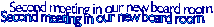 4204 Okeechobee Road, Fort Pierce, FL 34947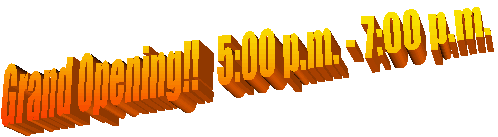 A G E N D ACALL TO ORDER Chairman Carvelli called the meeting to order and led the Pledge of AllegianceSPECIAL ORDERS OF BUSINESSReceived Tax Refund Check from Tax Collector Bob DavisApproved 1. Educational Lamp AwardApproved 2. State of Florida Outstanding High School Assistant Principal for 2002-2003 - Ms. Peggy AndersonApproved 3. Michael Jordan Grant for Education Award of $2,500 to Forest Grove Middle School Approved 4. Student Athlete of the Month - Jamal Deveaux from St. Lucie West Centennial High SchoolApproved 5. Port St. Lucie High School ING Unsung Heroes AwardApproved 6. St. Lucie County Education Foundation Presentation of Classroom and Mentor GrantsAdopted Proclamation 7. School Psychologists’ Awareness Week, November 10-14, 2003Accepted 8. Port St. Lucie Elementary Donation (Total Value $200)Accepted 9. St. Lucie West Centennial High School Donations (Total Value $6,300)Accepted10. St. Lucie West Middle School Donation (Total Value $1,000) STAFF REPORTSNo report11. Curriculum Report (Delete)Accepted12. Superintendent’s Report CONSENT AGENDAApproved Declared Emergency Item Under Consent: MAXIMUS Contract for Administrative Claiming (Medicaid)Approved13. Personnel Agenda & Leaves  Approved14. Approval of Job Description for Paint and Body/School Bus Technician Approved15. Monthly Financial Report(Please see reverse side)(SLCSB/Reg/10-28-03/Pg2)CONSENT AGENDA (continued from front side)Approved16. Payment of BillsApproved17. Bid #0410007 Term Contract for Suspended Ceiling MaterialsApproved18. Bid #0410005 Chiller Plant Construction at Windmill Point ElementaryApproved19. Foster Grandparent Program Service Agreement with Area Agency on Aging of Palm Beach/Treasure		       Coast, Inc.Approved20. Supplemental School Advisory Council Membership Lists for 2004Approved21. Lawnwood Elementary Safety Patrol Trip to Williamsburg, VA on June 2-6, 2004Approved22. Lincoln Park Academy Chorus Trip to New York, New York, on April 4-7, 2004Deleted23. Cooperative Agreement with Indian River Community College (Delete)Approved24. Cooperative Agreement with East Coast Migrant Head StartApprovedAddendum 38. PACE Agreement for 2003-2004ApprovedAddendum 39. Enhancing Education Through Technology Grant OTHER BUSINESSApproved25. Stipulated Findings of Fact, Conclusions of Law and Penalty, and Final Order		        #318/IC/03-05-89/0072/03-04Approved26. Stipulated Findings of Fact, Conclusions of Law and Penalty, and Final Order		        #319/CR/09-08-87/0301/03-04Approved27. Stipulated Findings of Fact, Conclusions of Law and Penalty, and Final Order		        #320/TM/03-30-89/-391/03-04 Approved28. Stipulated Findings of Fact, Conclusions of Law and Penalty, and Final Order		        #321/AL/09-04-89/0371/02-03Approved29. Stipulated Findings of Fact, Conclusions of Law and Penalty, and Final Order		        #322/PL/04-07-90/0261/03-04Approved30. Stipulated Findings of Fact, Conclusions of Law and Penalty, and Final Order		        #323/SR/03-31-85/0201/03-04Approved31. Stipulated Findings of Fact, Conclusions of Law and Penalty, and Final Order 		        #324/JK/03-14-88/0201/03-04Approved32. Stipulated Findings of Fact, Conclusions of Law and Penalty, and Final Order		        #325/DH/01-27-89/0301/03-04Approved33. Stipulated Findings of Fact, Conclusions of Law and Penalty, and Final Order		        #326/TK/10-03-88/0301/03-04Approved34. Stipulated Findings of Fact, Conclusions of Law and Penalty, and Final Order		        #327/JW/02-28-91/0072/03-04Approved35. Stipulated Findings of Fact, Conclusions of Law and Penalty, and Final Order		        #328/DT/11-23-86/0201/03-04Approved36. Stipulated Findings of Fact, Conclusions of Law and Penalty, and Final Order		        #329/BM/06-28-87/0301/03-04FACILITIES REPORTDiscussed new high school RFP; change wording to reflect:  “ high school experience preferred”ATTORNEY’S REPORTApproved37. Interlocal Agreement for Utilities Services - School Site at California and Savona Boulevards, Port St. LucieCTA REPORTNo report.CWA REPORTNo report.SCHOOL BOARD MEMBERS’ REPORTSReported on maintenance of Dan McCarty Middle School track; parent letter on placing students in reading program; grand opening of new facility; chairman’s “state of the district” report; executive session to discuss negotiations.UNSCHEDULED SPEAKERSThere were no unscheduled speakers.ADJOURNMENTAdjourned at 8:40 p.m. Note:  If a person decides to appeal any decision made by the School Board regarding any matter considered at this meeting or hearing, he/she will need a record of the proceedings.  For this purpose, an individual should ensure that a verbatim record of the proceedings is made, at his/her own expense, which record includes the testimony and evidence upon which the appeal is to be based (SEC. 286.0105 FLA. STATS.).  If due to a disability, you need special accommodations to receive School Board information or to participate in School Board functions, call (772) 468-5000 and ask for the School Board Executive Assistant.  Telecommunications Device for the Deaf (TDD) Phone No. (772) 468-5264.This agenda is subject to change from time to time (see bold print), and shall be published on 10/21/03.